IV MISTRZOSTWA POLSKI ULTRA POLE 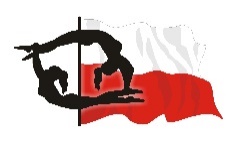 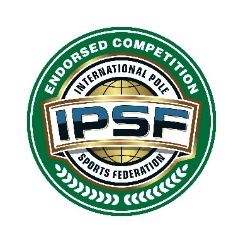 FORMULARZ ZGŁOSZENIOWYProszę wypełnić wyraźnie, DRUKOWANYMI literami – na komputerze lub odręcznieOstateczna data zgłoszenia – 15.01.2020WIEK NA październik 2020………………………………DANE OPIEKUNA (dotyczy tylko niepełnoletnich zawodników)Oświadczam, że zapoznałam/em się z regulaminem MP oraz zobowiązuję się do jego przestrzegania. Oświadczam, iż wszystkie wpisane powyżej dane są prawdziwe. Za podanie fałszywych lub niepełnych danych, zawodnikowi może grozić kara punktowa lub dyskwalifikacja (proszę zajrzeć do Kodeksu Punktów 2018/20).Oświadczam, iż jestem zrzeszonym zawodnikiem na rok 2020.Oświadczam, że zapoznałem się z Obowiązkiem Informacyjnym, dostępnym na stronie www.pspolesport.plPODPIS ZAWODNIKA (opiekuna*) ……………………………………………………..*w przypadku zawodnika niepełnoletniegoIMIĘ I NAZWISKOE-MAILADRES ZAMIESZKANIADATA URODZENIANUMER DOWODU OSOBISTEGO/ PESEL (zaw. niepełnoletni)WYDANY PRZEZKATEGORIA (mężczyźni / kobiety)IMIĘ I NAZWISKOE-MAILNAZWA REPREZENTOWANEJ SZKOŁY/ZESPOŁU*dotyczy tylko klubów zrzeszonychIMIĘ I NAZWISKO TRENERA*dotyczy tylko trenerów IPSF